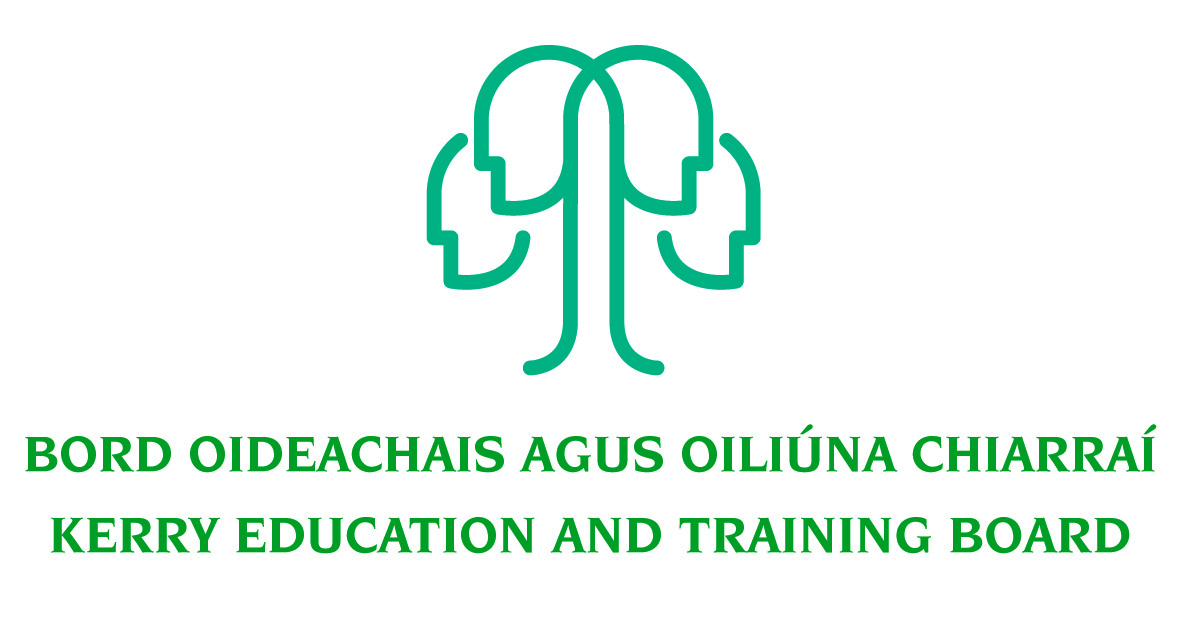 Job DescriptionAssistant Staff Officer (Grade lV)Nature of PostSpecific Purpose Part time(½ day per week)LocationAppointment is to the Scheme – Kerry ETB reserves the right to assign a staff member to any other location, as the service exigencies require.   Your centre of first assignment will be Killarney Community CollegeReporting/Accountability RelationshipThe Assistant Staff Officer reports to the PrincipalPost Summary/PurposeThe Assistant Staff Officer is a support/supervisory position within Kerry ETB and is assigned responsibility for the day to day operation of a work area, section or team.The Assistant Staff Officer works as part of a team, supporting managers and colleagues to meet work goals and objectives and to deliver quality services to internal and external customers.  The post holder will be responsible for the implementation of work programmes to achieve goals and targets.The post holder will be required to be flexible, and undertake duties to support the work of the department/section as a whole.The post holder will promote and maintain best practices throughout the department/school to ensure a quality service is delivered at all timesKey Responsibilities: Plan and prioritise work in terms of importance, timescales and other resource constraints, re-prioritising in light of changing circumstances for self and relevant staff teams.Maintain a strong focus on self-development, seeking feedback and opportunities for growth.Research issues thoroughly, consult appropriately to gather all information needed on an issue.Carry out lawful orders of the Chief Executive.Carry out any other duties appropriate to the grade which may be assigned from time to time.The above list of accountabilities may be varied having regard to the changing needs of the Scheme and the terms of the post can include delivery of responses to unpredictable work demands as they arise.Person SpecificationThe following are the essential requirements for appointment to this post:Essential requirements:As per CL 0008/2017 and CL 46/2017, candidates for a Grade 1V post must:Have the requisite knowledge, skills and competencies to carry out the role.   Competencies will be informed by best practice Public Appointment Service competency frameworks for the Irish Public Service;Be capable and competent of fulfilling the role to a high standard;Have obtained at least Grade D3 in five subjects in the Leaving Certificate Examination (higher, ordinary, applied or vocational programmes) or equivalent or have passed an examination at the appropriate level within the QQI qualifications framework which can be assessed as being comparable to Leaving Certificate standard or equivalent or higher or have appropriate relevant experience which encompasses equivalent skills and expertise;Desirable CriteriaAchieved or be at an advanced stage of working towards a Level 6 qualification or higher on the National Framework of QualificationsAbility to analyse complex issuesExcellent administrative and IT SkillsStrong Communication Skills, both written and oralDemonstrable initiativeStrong attention to detailCompetences requiredKerry ETB Core Values of Respect, Quality, Equality, Inclusion and Learning are the guiding principles of the organisation and underpin the competencies required to fulfil this role.The person appointed to the above post will be required to show evidence of the following competences:People Management Consults and encourages the full engagement of the team, encouraging open and constructive discussions around work issuesGets the best out of individuals and the team, encouraging good performance and addressing any performance issues that may ariseValues and supports the development of others and the teamEncourages and supports new and more effective ways of workingDeals with tensions within the team in a constructive fashionEncourages, listens to and acts on feedback from the team to make improvementsActively shares information, knowledge and expertise to help the team to meet it’s objectivesActs as an effective link between staff and other managersInformation Management and Decision Making Follow procedures and ensures they are implemented in own area, understanding the rationale behind them Reviews completed work regularly and acts on learning points Evaluates current work practices to identify changes that could be made to improve efficienciesCan work effectively on a number of tasks at the same time Is comfortable working with and manipulating a range of data, e.g. numerical, written etc. Makes sound appropriate decisions in a confident manner and can justify and stand by themDelivery of Results Assumes personal responsibility for and delivers on agreed objectives/goals Manages and progresses multiple projects and work activities successfully Accurately estimates time parameters for projects and manages own time efficiently, anticipating obstacles and making contingencies for overcoming these Maintains a strong focus on meeting the needs of customers at all times Ensures all outputs are delivered to a high standard and in an efficient manner Use resources effectively, at all times challenging processes to improve efficiencies Interpersonal & Communication Skills Shows respect, tact and maintains composure when dealing with customers or staff membersDemonstrates the ability to be assertive and negotiate when necessary, communicating in  a fluent, logical, clear and convincing manner whilst remaining approachable and politeIs able to listen effectively and develop a two-way dialogue quicklyMaintains a strong focus on meeting the needs of internal and external customersInfluences others by actively listening and clearly expressing their position Produces written letters/reports in a clear and concise mannerSpecialist Knowledge, Expertise and Self DevelopmentDisplays high level of skills/expertise in own area and provides guidance to colleaguesHas a clear understanding of the role, objectives and targets and how they support the service delivered by the Department/ETB and can communicate this to the team.          Leads by example, demonstrating the importance of development by setting time aside for development initiatives for self and the team.  Is proactive in keeping up to date on issues and key developments that may impact on own area, the Department and/or wider ETB service Drive & Commitment to Public Service Values Consistently strives to perform at a high level, demonstrating flexibility and finding solutions to overcome obstacles or setbacksServes the Government and people of IrelandCan work independently without excessive guidance or supportDemonstrates resilience in the face of significant demands and challengesEnsures that customer service is at the heart of own/team workIs personally honest and trustworthyActs with integrity and encourages this in others.Respect, Quality, Equality, Inclusion and Learning